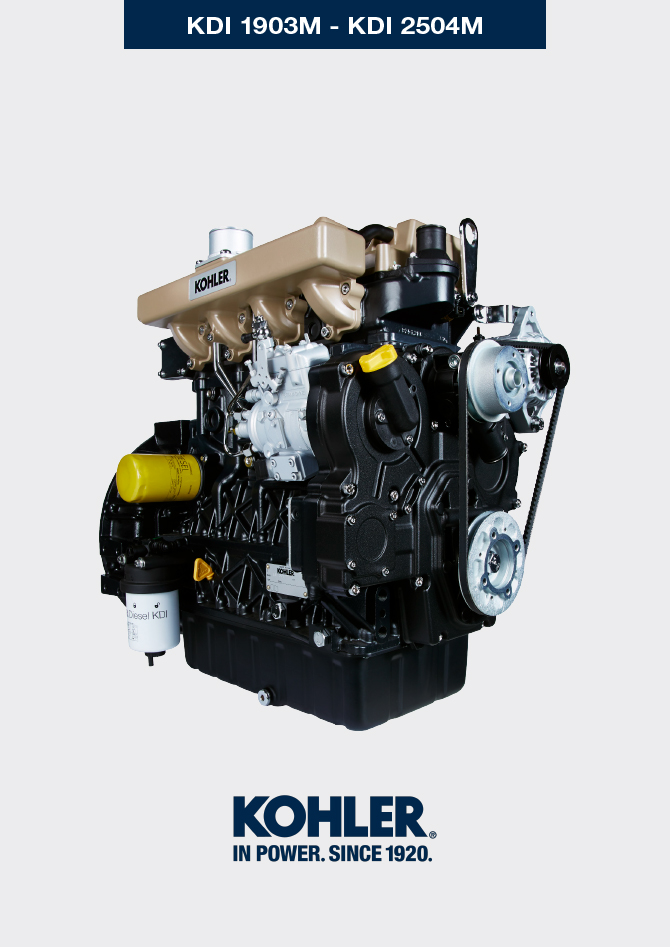 Registrazione modifiche al documentoQualsiasi modifica di questo documento deve essere registrata dall`ente compilatore, con la compilazione della tabella.Istruzioni originaliKOHLER si riserva il diritto di modificare in qualunque momento i dati contenuti in questa pubblicazione.Informazioni sul montaggioInformazioni sulla configurazione motoreIn questo capitolo il motore viene rappresentato in " CONFIGURAZIONE BASE " (vedere Par 1.3 - Par. 1.4 ).Per il montaggio di componenti non descritti in questo capitolo, riferirsi al Cap. 11 .Di seguito sono elencati i componenti descritti nel Cap. 11 .11.1 Asta livello olio in testa11.2 Heater (sostituzione)11.3 Ingranaggio ozioso (per 3 a / 4 a PTO)11.4 3 a PTO (sostituzione)
11.5 4 a PTO (sostituzione)
11.6 3 a + 4 a PTO (sostituzione)
11.7 Dispositivo equilibratore (sostituzione)
11.8 Filtro aria (sostituzione cartuccia)
11.9 Filtro olio a distanza (smontaggio e montaggio)11.10 Circuito aspirazione (sostituzione)11.11 Marmitta (sostituzione)11.12 Circuito di raffreddamento (sostituzione)11.13 Piedi motore (informazioni)Raccomandazioni per il montaggioLe informazioni sono state selezionate, testate ed approvate dai tecnici del Costruttore.In questo capitolo sono descritte tutte le modalità di installazione di gruppi e/o di singoli componenti già controllati, revisionati o eventualmente sostituiti con ricambi originali.Nelle operazioni di montaggio ove necessario è indicato il riferimento dell'attrezzatura speciale, identificabile nella Tab. 13.1 - 13.2 , qui di seguito nella Tab. 9.1 un esempio di attrezzo speciale ( ST_05 ).  Tab. 9.1     Importante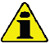 Prima di eseguire le operazioni vedere il  Par. 3.3.2 .Per rintracciare facilmente gli argomenti di interesse specifico, consultare l’indice analitico o l'indice capitoli.L'operatore deve verificare che:
i componenti, i gruppi, le superfici di accoppiamento delle parti siano, lavati, puliti e asciugati accuratamente;le superfici di accoppiamento siano integre;le attrezzature e gli utensili siano predisposti per effettuare le operazioni in modo corretto e sicuro;accertarsi che sussistano adeguate condizioni di sicurezza.L'operatore deve effettuare:
gli interventi in modo agevole e sicuro, è quindi consigliabile installare il motore su un apposito cavalletto rotativo per revisione motori per garantire l'incolumità dell'operatore e delle persone coinvolte.il serraggio dei gruppi e/o i componenti in modo incrociato e alternato, dapprima con un valore inferiore a quello prestabilito e, successivamente, con la coppia di serraggio indicata nella procedura.la sostituzione di tutte le guarnizioni di tenuta ad ogni montaggio per tutti i componenti ove esse sono previste.Montaggio blocco motoreMontaggio gruppo coppa olioMontaggio gruppo flangiaturaMontaggio ingranaggi distribuzione e pompa iniezioneMontaggio gruppo testa motoreMontaggio circuito carburanteMontaggio collettore di aspirazioneMontaggio collettore di scaricoMontaggio circuito lubrificazioneMontaggio puleggia albero a gomitoMontaggio circuito refrigeranteMontaggio componenti elettrici9.14.1 Sensori e interruttoriCoppie di serraggio e utilizzo del sigillanteTab. 9.4 - *in alternativa alle viti di ricambio con "Dri-loc"* in alternativa alle viti di ricambio con "Dri-loc"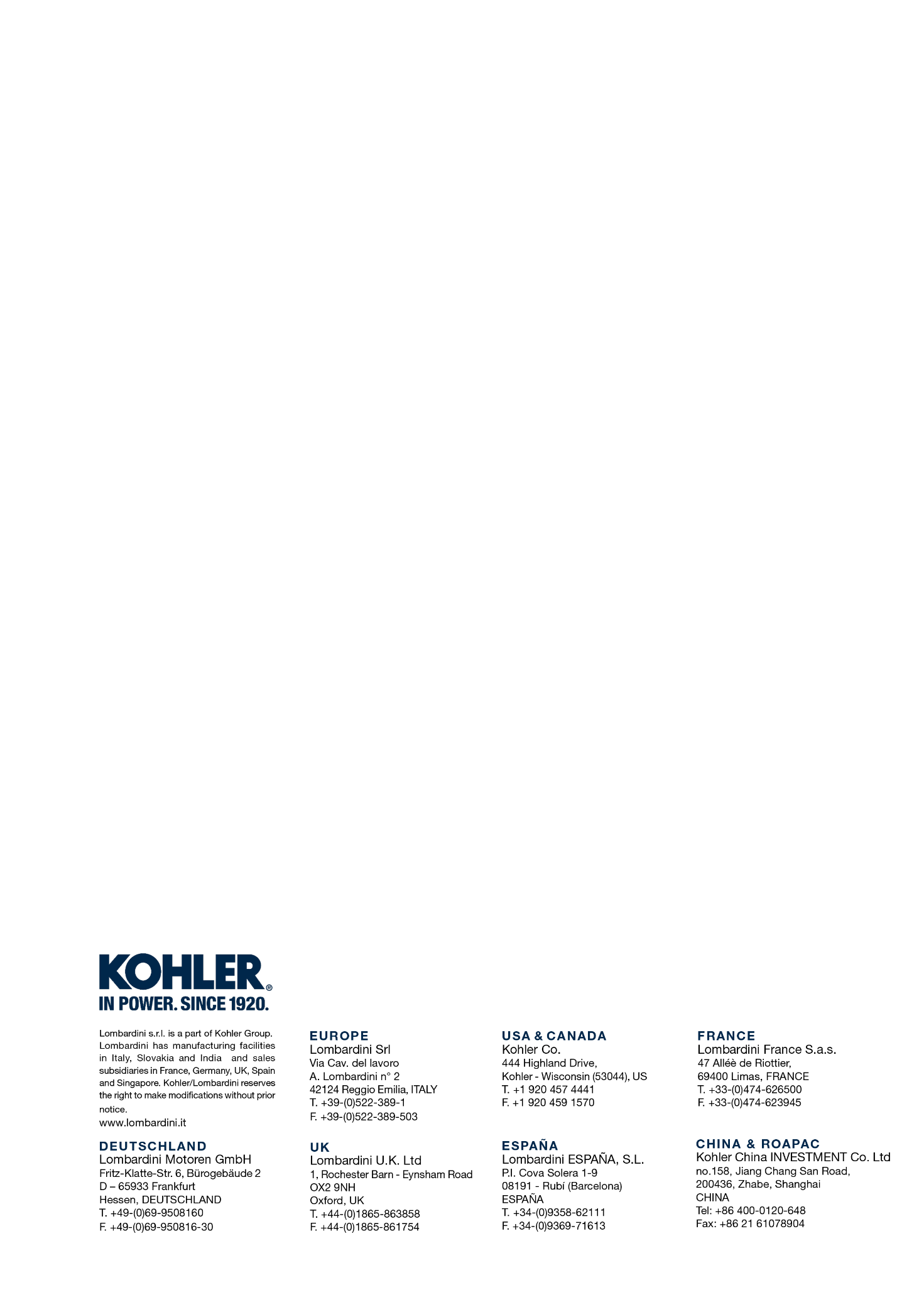 Informazioni sul montaggioManuale officina KDI 1903 M (Rev_09.6)Rilasciato daCodiceRevisioneData di emissioneData revisioneRedatto daVistoTechnical DocumentationED005302-9609.604/201302/2022C. ACCOTID. UGHETTIATTREZZATURA SPECIFICAATTREZZATURA SPECIFICAATTREZZATURA SPECIFICAATTREZZATURA SPECIFICASigla "ST"Foto/DisegnoDESCRIZIONEMATRICOLAST_05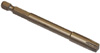 Chiave Six nicks SN 8ED0014603650-S9.3.1 Semi cuscinetti di banco   Importante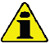 Eseguire le procedure al Par. 8.2.1 e 8.2.2 , prima di procedere con il montaggio.Essendo i semi-cuscinetti di banco, costruiti in materiale speciale, devono essere tassativamente sostituiti ad ogni montaggio onde evitare il grippaggio.
Montare i nuovi semi cuscinetti B sul semi-basamento superiore E rispettando le tacche di riferimento C .   Importante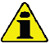 Dopo il montaggio dei semi cuscinetti, verificare che i fori di lubrificazione D corrispondano con i canalini del semi-basamento E .I semi-cuscinetti inferiori e superiori NON possono essere sostituiti singolarmente, ma tutti insieme.Montare i nuovi semi cuscinetti A sul semi-basamento inferiore F rispettando le tacche di riferimento G .Lubrificare i semi cuscinetti A e B con olio.
Fig 9.1


Fig 9.2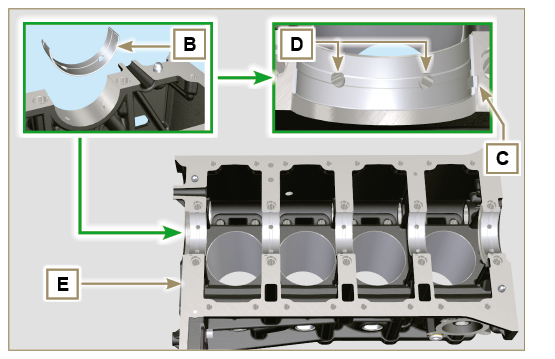 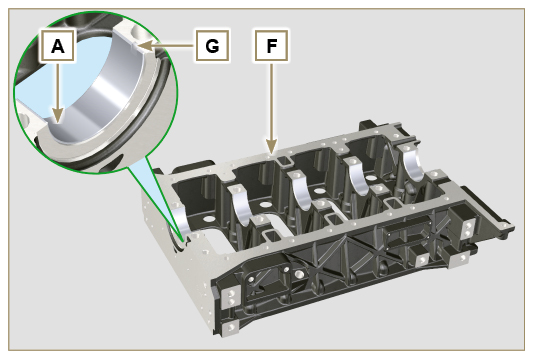 9.3.2 PunterieLubrificare con olio le punterie L .Inserire le punterie L nelle sedi H del semi-basamento superiore.
Fig 9.3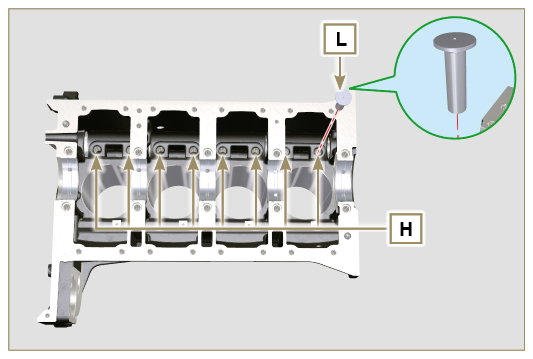 9.3.3 Albero a cammeVerificare che la bronzina Q sia correttamente montata.Lubrificare i perni S , le camme M dell'albero a camme N , tutti gli alloggi P ( Par. 8.2.4 o Par. 8.2.6 ) e la bronzina Q con olio.
NOTA: Negli alloggiamenti P è presente solo la bronzina Q lato distribuzione.
Inserire, l'albero a camme N negli alloggi P , fino a battuta.Montare l'anello di fermo R sul semi-basamento E per mantenere il posizionamento dell'albero a camme N .Ruotare manualmente l'albero a camme N , verificando che ruoti liberamente.
Fig 9.4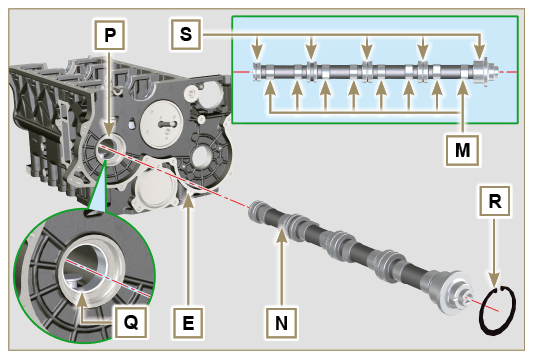 9.3.4 Coperchio chiusura vano sfiato
Tramite le viti CF fissare il coperchio chiusura vano sfiato CG interponendo la guarnizione CH (coppia di serraggio a 10 Nm ).
Fig 9.5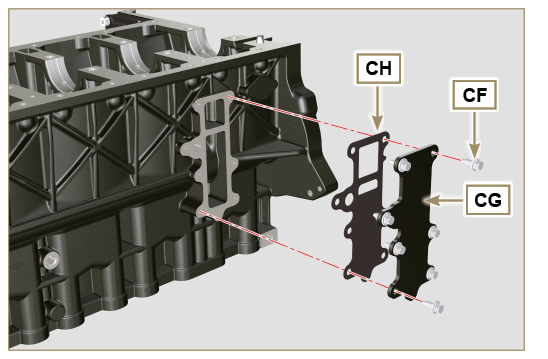 9.3.5 Albero a gomito   Importante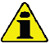 Effettuare i controlli descritti al Par. 8.4.1 e Par. 8.4.2 .Verificare che i semi cuscinetti di banco sul semibasamento superiore E siano montati correttamente.Lubrificare i perni di banco e di biella J , con olio.Inserire l'albero a gomito W nella sua sede sul semi-basamento superiore E .Inserire i 2 semi anelli di spallamento K , tra albero a gomito W e semi-basamento superiore E (dettaglio AB ).
Fig 9.6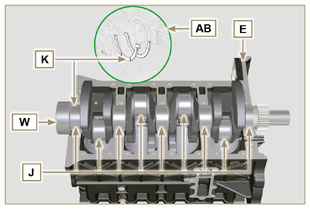 9.3.6 Semi-basamento inferiore   Importante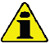 Prima di procedere al montaggio del gruppo pistone e biella, eseguire i controlli descritti nel Par. 8.5.Verificare che i semi cuscinetti di banco sul semi-basamento inferiore F (dettaglio AC ) siano montati correttamente.Montare i 2 semi anelli di spallamento AD sul semi-basamento inferiore F applicando due punti di grasso per mantenerli in sede.Verificare che i piani di accoppiamento AE siano privi di impurità.
Fig 9.7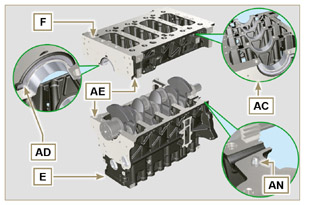 Distribuire un cordone di Loctite 5188 (Rif. AL ) dello spessore di circa 1 mm sul piano AM del semi-basamento superiore E prestando attenzione a non ostruire i canalini di mandata olio AG e di ritorno olio in coppa AH .Accoppiare i due semi basamenti E e F rispettando le spine di riferimento AN .+   Importante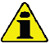 Il mancato rispetto delle procedure di serraggio compromette la funzionalità del motore e provocare danni a cose e persone.
Fig 9.8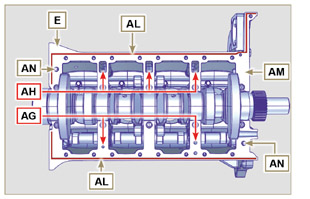 Serrare le viti di fissaggio seguendo tassativamente l'ordine e le coppie di serraggio indicate

Sequenza di serraggio per 3 cilindri

Serraggio Viti Torx M12x1,25 (dalla n° 1 alla n° 8 ):
1° CICLO - con una coppia di 40 Nm ;
2° CICLO - con una coppia di 70 Nm ;
3° CICLO - con una coppia di 120 Nm .

Serraggio Viti Torx M8x1.25 (dalla n° 9 alla n° 21 ):

4° CICLO - con una coppia di 20 Nm ;
5° CICLO - con una coppia di 35 Nm .
Eseguire i controlli descritti nel Par. 8.4.2 .Verificare che l'albero a gomito W ruoti senza impedimenti.
NOTA: Nelle prossime illlustrazioni del Par. 9.3 il semibasamento accoppiato verrà indicato con la lettera E .
Fig 9.9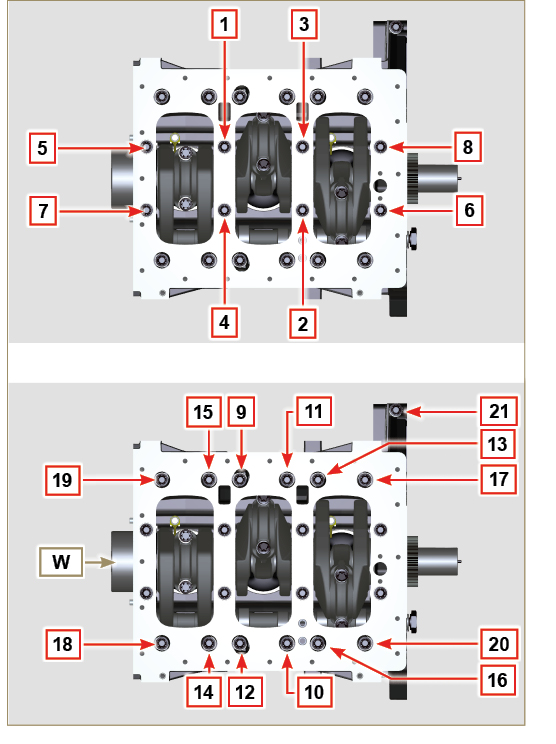 Sequenza di serraggio per 4 cilindri
Serraggio Viti Torx M12x1,25 (dalla n° 1 alla n° 10 ):
1° CICLO - con una coppia di 40 Nm ;
2° CICLO - con una coppia di 70 Nm ;
3° CICLO - con una coppia di 120 Nm .

Serraggio Viti Torx M8x1.25 (dalla n° 11 alla n° 27 ):

4° CICLO - con una coppia di 20 Nm ;
5° CICLO - con una coppia di 35 Nm .
Eseguire i controlli descritti nel Par. 8.4.2 .Verificare che l'albero a gomito W ruoti senza impedimenti.   Importante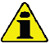 Il mancato rispetto delle procedure di serraggio compromette la funzionalità del motore e provocare danni a cose e persone.
Fig 9.10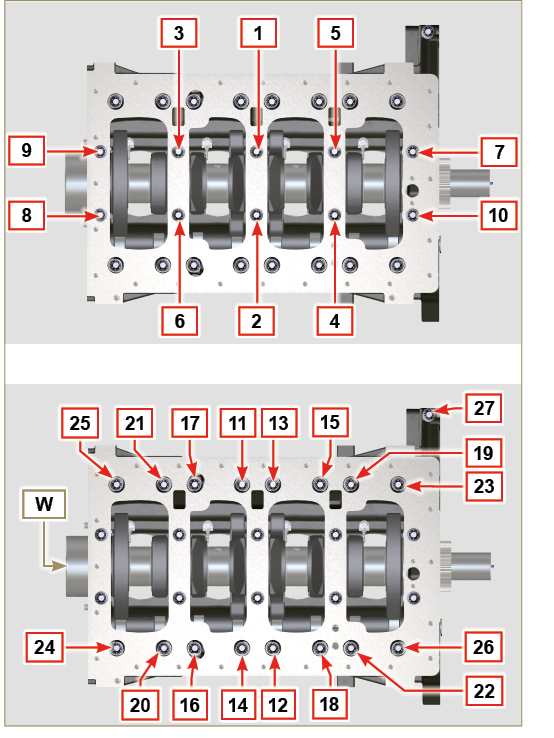 9.3.7 SegmentiEseguire i controlli descritti al Par. 8.5.3 .Inserire l'anello raschiaolio AP sul pistone AQ .Inserire il 2° anello tenuta AR sul pistone AQ .Inserisce il 1° anello tenuta AS sul pistone AQ .
Fig 9.11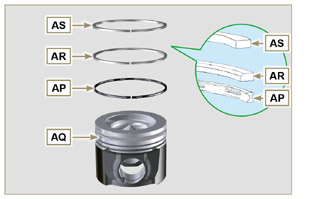 Eseguire i controlli descritti al Par. 8.5.4 . Importante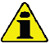  I segmenti devono essere montati con la sigla di identificazione rivolta verso il cielo del pistone.Orientare l'apertura dei segmenti a 120° tra loro ( Y ).
NOTA: non orientare l'apertura del segmento con il foro per lo spinotto ( N )
Lubrificare il mantello del pistone ed i segmenti con olio.
Fig 9.12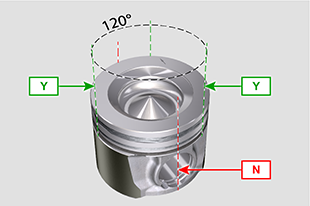 9.3.8 Pistone su biella   Importante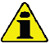 Prima di procedere al montaggio del gruppo pistone e biella, eseguire i controlli descritti nei Par. 8.5.1 .Sostituire sempre le bronzine CE ad ogni montaggio.Accoppiare i componenti rispettando i riferimenti fatti al Par. 7.13.5 .Svitare le viti AU e rimuovere il cappello di biella AV .Montare le nuove bronzine CE .Inserire la biella AZ nel pistone AQ e allineare le sedi BA .Inserire lo spinotto BB nella sede BA per l'assemblaggio del gruppo Biella-Pistone.Inserire gli anelli di fermo BD all'interno della sede BE del pistone AQ per bloccare lo spinotto BB .
Fig 9.15- Fig 9.16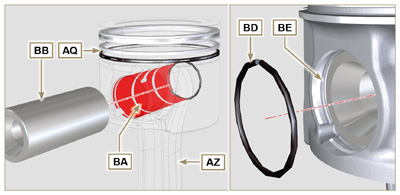 
Fig 9.13 - Fig 9.14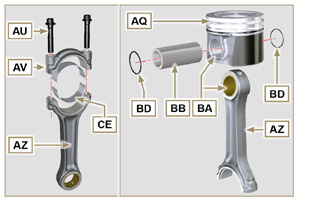 9.3.9 Gruppo pistone e biella   Importante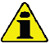 • Prima di procedere al montaggio del gruppo pistone e biella, eseguire i controlli descritti nel Par. 8.5 .

Ruotare l’albero a gomito W spostando il perno di biella BG verso il PMS del cilindro interessato.Spingere il pistone AQ verso il basso centrando il perno di biella BG con la biella AZ .Ruotare l'albero a gomito per inserire il cappello testa biella per i cilindri 1 e 4.
Fig 9.17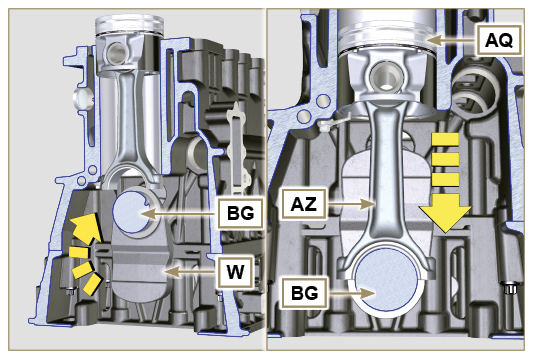 Verificare che il semi cuscinetto AS sia montato correttamente sul cappello di biella AV . Importante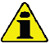 Essendo le bielle divise a rottura porre particolare attenzione all'accoppiamento del cappello sulla biella.Verificare prima di avvitare e serrare i bulloni che i piani di rottura coincidano perfettamente.Accoppiare il cappello di biella AV alla biella AZ rispettandoi riferimenti fatti allo smontaggio ( Par. 7.13.2 ).Avvitare le viti AU .Rimettere il semi-basamento superiore in posizione orizzontale e ripetere le operazioni da 1 a 6 per i cilindri 2 e 3 .
Fig 9.18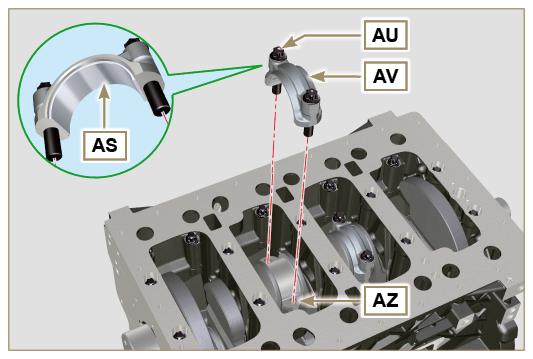      Importante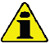 •   Il mancato rispetto delle procedure di montaggio compromette la funzionalità del motore e può provocare danni a cose e persone.Serrare le viti AU , in modo alternato seguendo tassativamente le coppie di serraggio indicate.
Sequenza di serraggio Viti Torx M10x1 :
1° CICLO - con una coppia di 40 Nm ;
2° CICLO - con una coppia di 85 Nm ;
Verificare che le bielle abbiano del gioco e che l'albero a gomito W ruoti senza impedimenti.
NOTA: Dopo il controllo effettuato al punto 8 , posizionare l'albero W con il primo cilindro al PMS.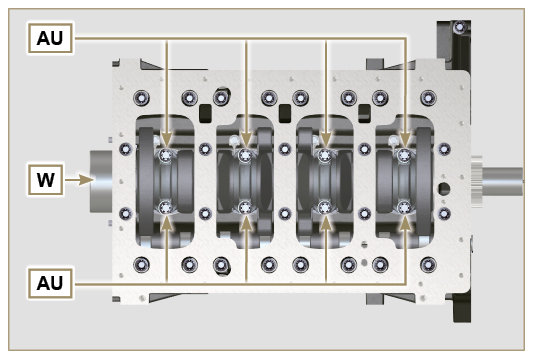 Fig 9.199.3.10 Flangia guarnizione albero a gomito   Importante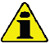 Verificare che il piano di contatto tra la flangia e il semibasamento sia privo di impurità.Sostituire sempre la guarnizione BS ad ogni montaggio.
Verificare la presenza delle bussole BT sul basamento E .Lubrificare con olio il labbro del paraolio BU .Posizionare la guarnizione BS e flangia BV sul semibasamento E in corrispondenza delle bussole BT .Applicare Loctite 243 sulle 2 viti BW corrispondenti alle bussole BT .Avvitare a battuta tutte le viti di fissaggio BW senza serrarle.Serrare tutte le viti BW seguendo tassativamente l'ordine di serraggio indicata (coppia di serraggio a 10 Nm ).
Fig 9.20


Fig 9.21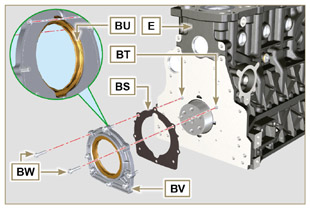 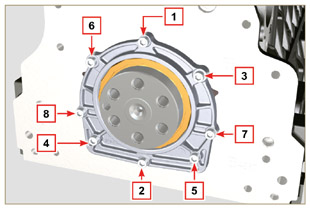 9.3.11 Coperchio 3 a PTO   Importante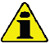 Sostituire le viti CA ad ogni montaggio o in alternativa applicare Loctite 2701 sul filetto. Fissare il coperchio CB con le viti CA interponendo la guarnizione CD (coppia di serraggio a 25 Nm ).
Fig 9.22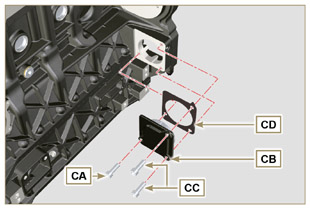 9.4.1 Tubi vapori olioApplicare Loctite 648 sui filetti dei tubi A .Avvitare e serrare i tubi A (coppia di serraggio a 15 Nm ).
Fig 9.23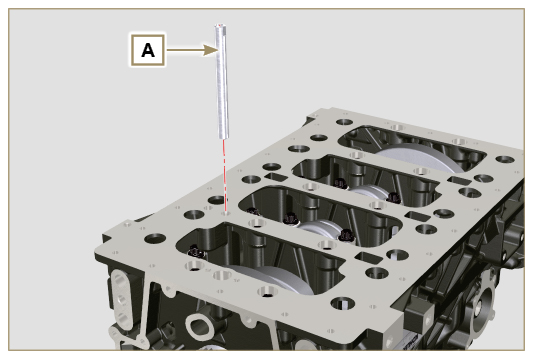 9.4.2 Tubo aspirazione olio   Importante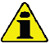 Sostituire tassativamente la guarnizione B ad ogni montaggio.Sostituire sempre le viti D con nuove o in alternativa applicare  Loctite 2701 .Inserire la nuova guarnizione B nella sede della flangia del tubo aspirazione olio C .Fissare il tubo C sul semi-basamento E tramite le viti D (coppia di serraggio a 10 Nm ).
Fig 9.24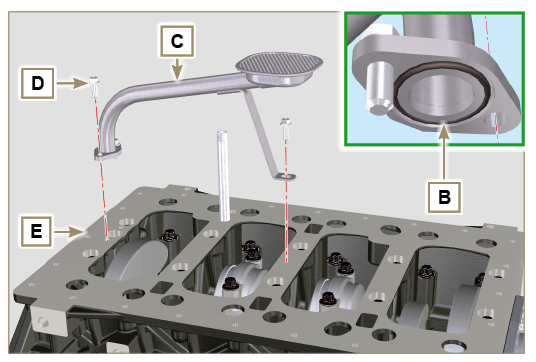 9.4.3 Coppa olioVerificare che i piani di contatto F della coppa olio G e del basamento E siano privi di impurità.Applicare un cordone di circa 2.5 mm di sigillante (Loctite 5660) sul piano F della coppa olio G .Nota : in alternativa applicare Loctite 5699 .     Importante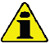 Serrare le viti L , seguendo tassativamente l'ordine e la coppia di serraggio indicata.
Serrare le viti L seguendo l'ordine indicato (coppia di serraggio a 25 Nm ).Sostituire i 2 perni guida ST_18 con le viti (coppia di serraggio a 25 Nm ).Dopo il serraggio di tutte le viti, svitare la vite n° 1 e serrarla nuovamente alla coppia di serraggio indicata al punto 5 .Verificare che i tappi scarico olio M siano serrati (coppia di serraggio a 35 Nm ).
Fig 9.25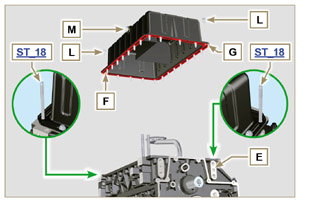 9.4.3 Coppa olioVerificare che i piani di contatto F della coppa olio G e del basamento E siano privi di impurità.Applicare un cordone di circa 2.5 mm di sigillante (Loctite 5660) sul piano F della coppa olio G .Nota : in alternativa applicare Loctite 5699 .     ImportanteSerrare le viti L , seguendo tassativamente l'ordine e la coppia di serraggio indicata.
Serrare le viti L seguendo l'ordine indicato (coppia di serraggio a 25 Nm ).Sostituire i 2 perni guida ST_18 con le viti (coppia di serraggio a 25 Nm ).Dopo il serraggio di tutte le viti, svitare la vite n° 1 e serrarla nuovamente alla coppia di serraggio indicata al punto 5 .Verificare che i tappi scarico olio M siano serrati (coppia di serraggio a 35 Nm ).
Fig 9.26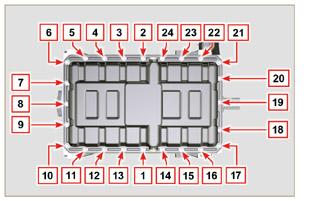 9.5.1 Campana di flangiatura   Pericolo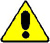 La campana A è molto pesante, porre particolare attenzione durante la fase di montaggio per evitarne la caduta con gravi rischi per l'operatore.Montare la campana A rispettando le spine di riferimento B sul basamento C .
Fig 9.27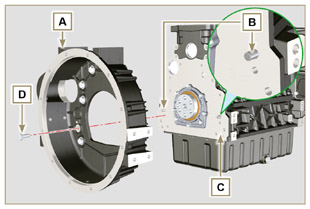    Importante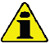 Il mancato rispetto delle procedure di montaggio compromette la funzionalità del motore e provocare danni a cose e persone.Serrare le viti di fissaggio D , seguendo tassativamente l'ordine di serraggio indicato (coppia di serraggio a 50 Nm ).
Fig 9.28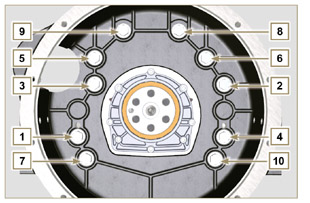 9.5.2 Volano   Pericolo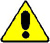 Il volano F è molto pesante, porre particolare attenzione durante la fase di montaggio per evitarne la caduta con gravi rischi per l'operatore.Avvitare l'attrezzo speciale ST_09 sull'albero a gomito E sul filetto più in alto ( Fig. 9.33 ).Inserire il volano F sull'albero a gomito E utilizzando come guida l'attrezzo ST_09 e serrare manualmente tutte le viti G (estrarre l'attrezzo ST_09 e montare l'ultima vite G ).Per bloccare il volano montare l'attrezzo ST_34 nella sede H e serrarlo con le due viti di fissaggio motorino di avviamento.Serrare tutte le viti G (coppia di serraggio a 140 Nm ).
Fig 9.29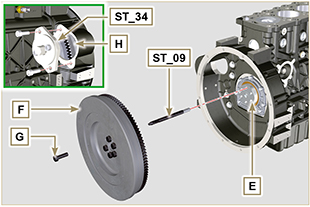 9.6.1 Ingranaggi distribuzioneVerificare il corretto montaggio della chiavetta A sull'albero a camme B .Posizionare l'ingranaggio C sull'albero a camme B rispettando il riferimento con la chiavetta A .Avvitare la vite D fino a battuta.Fissare il perno ingranaggio intermedio H , nell’alloggiamento J del basamento, tramite le viti K (coppia di serraggio 25 Nm ).

Fig 9.30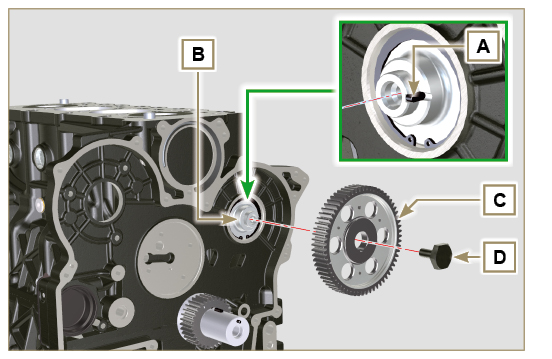    Importante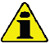 Nota : in alternativa applicare Loctite 5699 .Nota : in alternativa applicare Loctite 5699 .Inserire l'anello di spallamento M .Verificare l'integrità della bronzina N sull'ingranaggio intermedio P , e che sia priva di impurità.Lubrificare abbondantemente con olio il perno H e la bronzina N .Posizionare l'ingranaggio P sul perno H rispettando tutti i riferimenti W degli ingranaggi C e S, (Fig. 9.33) .
Fig 9.31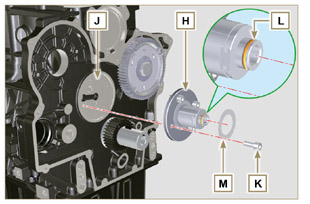    Importante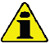 Il mancato rispetto dei riferimenti W sugli ingranaggi C, P ed S , provoca il malfunzionamento del motore e gravi danni.
Fig 9.32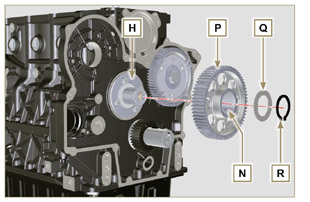 Inserire l'anello di spallamento Q e l'anello di fermo R .Serrare la vite D ( Fig. 9.30 - coppia di serraggio a 100 Nm ).
Fig 9.33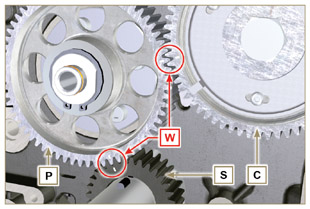 9.6.2 Pompa iniezione   Importante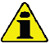 Sostituire sempre le viti T con nuove o in alternativa applicare Loctite 270 (Fig. 9.38) sui filetti.Eseguire le operazioni descritte nell'avvertenza del Par. 6.1.5 .Posizionare un comparatore sul pistone n° 1 per rilevare il PMS portando poi l'indicatore del comparatore sullo 0 .NOTA: Durante la fase di rilevazione del PMS controllare che il cilindro n° 1 sia in fase di compressione (allineare le tacche W come in Fig. 9.33 ).
Fig 9.34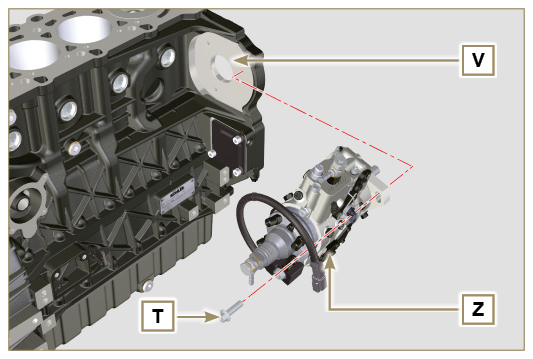 Tramite il codice pompa identificato, fare riferimento alla Tab. 6.1 per conoscere i gradi di anticipo e il corrispettivo valore di abbassamento del pistone.Montare l'attrezzo ST_34 nella sede motorino avviamento H (Fig. 9.29) e fissarlo con le due viti di fissaggio motorino.Identificato il valore di abbassamento del pistone, ruotare l'albero a gomito in senso antiorario andando oltre il valore descritto in Tab. 6.1 , ruotare nuovamente l'albero in senso orario fermandosi al valore corretto di anticipo utilizzando l'attrezzo ST_03 - ST_34 .Bloccare ST_34 , accertarsi che l'albero a gomito non ruoti alterando il corretto valore di anticipo. Se ciò è avviene, ripetere le operazioni descritte ai punti 4, 5 e 6.
Fig 9.35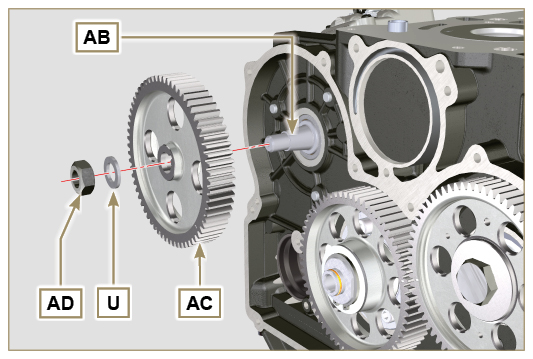 Fissare la pompa Z nell'alloggiamento V tramite le viti T ( Fig. 9.34 - coppia di serraggio a 25 Nm ).Posizionare l'ingranaggio AC sull'albero AB della pompa.NOTA: Non è necessario rispettare il riferimento Q dell'ingranaggio AE (Fig. 9.36 ).Inserire la rondella U e serrare il dado AD (coppia di serraggio a 70 Nm ).   Importante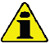 In caso di montaggio della vite X1 (coppia di serraggio a 10 Nm ).In caso di montaggio delle viti X2 e X3 (coppia di serraggio a 25 Nm ).
Fig 9.36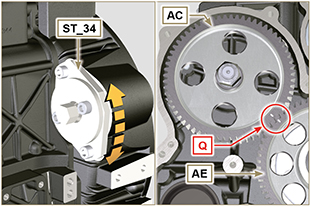 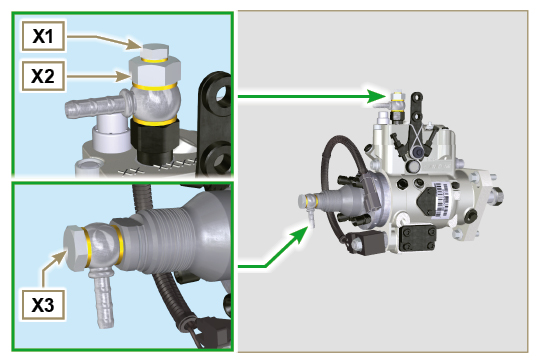 Fig 9.379.7.1 Guarnizione stelo valvola   Importante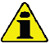 Eseguire i controlli descritti al Par. 8.6.4 prima di procedere con le seguenti operazioni.Sostituire sempre le guarnizioni A ad ogni smontaggio.Lubrificare con olio le guarnizioni A nella parte interna.Montare i paraoli A sulle guide valvola B utilizzando l'attrezzo ST_08 .
Fig 9.38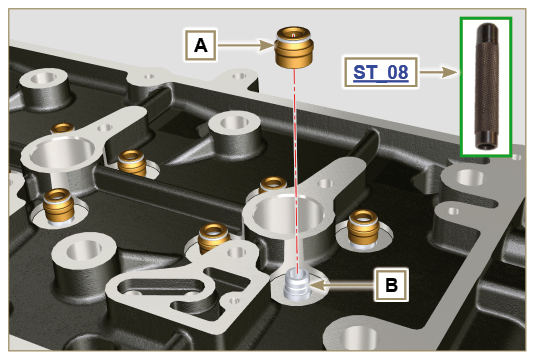 9.7.2 Canotti iniettoriInserire le guarnizioni C nelle sedi del canotto D .Inserire la guarnizione E con la bombatura rivolta verso l'alto alla base del canotto D .Lubrificare con olio le guarnizioni C .Inserire e avvitare con cautela il canotto D all'interno della sede della testa F .
NOTA: il canotto D non deve sporgere dal piano testa BF .
Serrare il canotto D (coppia di serraggio a 30 Nm ).
Fig 9.39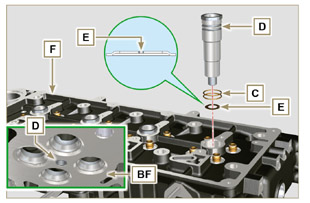 9.7.3 Sporgenza iniettoriInserire l'iniettore G all'interno del canotto H .Montare la staffa di fissaggio iniettore M e fissarla con la vite N , senza effettuare la taratura.Verificare la sporgenza iniettore tramite l'attrezzo ST_03 (Fig. 9.41) , che deve essere compresa tra 2.137 mm e 2.917 mm.
NOTA: se il valore rilevato non corrisponde, sostituire la guarnizione Q con spessore differente.
Fig 9.40


Fig 9.41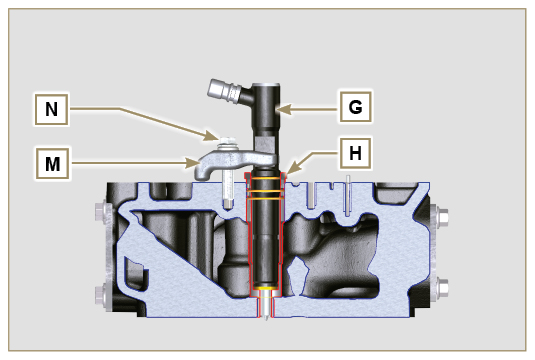 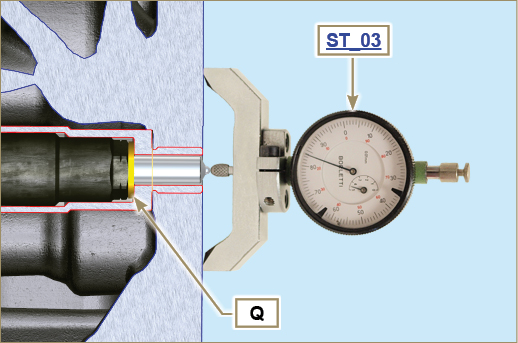 9.7.4 ValvoleLubrificare con olio ed inserire le valvole X all'interno della testa F nelle stesse posizioni di origine, in base ai riferimenti creati al Par. 7.11.3.1 .Posizionare la molla Y sulla sede della testa F .Posizionare il piattello S sulla molla Y centrando lo stelo della valvola X .
Fig 9.42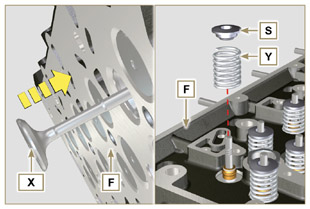 Montare l'attrezzo ST_07 sulla testa F fissandolo su uno dei fori per il fissaggio del cappello bilancieri.
NOTA: Cambiare il foro di fissaggio in base alla posizione delle valvole da montare.
Posizionare l'attrezzo ST_07 sulla valvola come mostrato in figura.
Fig 9.43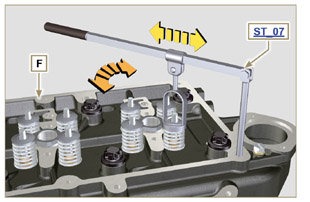 Spingere la leva dell'attrezzo ST_07 verso il basso, in modo da abbassare i piattelli valvola S in direzione della freccia AK , ed inserire i semiconi AJ all'interno del piattello S .Assicurarsi che i semiconi AJ siano correttamente montati sulle sedi della valvola X e rilasciare l'attrezzo ST_07 .
NOTA: Ripetere tutte le operazioni per tutte le valvole interessate e rimuovere l'attrezzo ST_07 .
Fig 9.44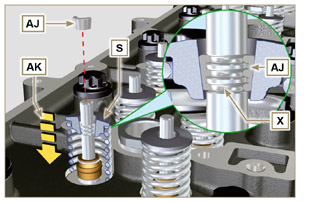 9.7.5 Testa motoreSerrare i golfari AW tramite le viti AX sulla testa F (coppia di serraggio a 25 Nm ).

Fig 9.45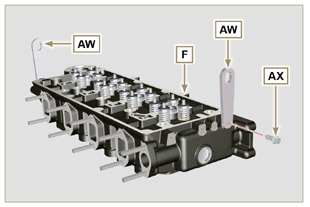 Posizionare il pistone P al PMS.Posizionare l'attrezzo ST_03 sul piano testa e rilevare la sporgenza del pistone P dal piano testa K in 4 punti diametralmente opposti R .
Ripetere l'operazione per tutti i pistoni P e annotare il valore medio più alto, determinando la quota S (Tab. 9.2) .Tab. 9.2
Fig 9.46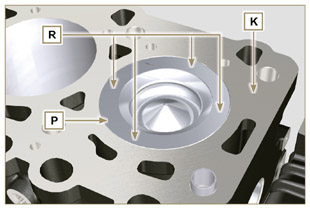 In base al valore rilevato al punto 3 , scegliere la guarnizione T corrispondente come indicato nella Tab. 9.2 ( Fig. 9.47 dettaglio U )Verificare che il piano K del basamento e la guarnizione T siano privi di impurità.   Importante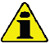 La guarnizione testa deve essere sostituita ad ogni montaggio.Posizionare la guarnizione T sul piano K facendo riferimento alle bussole di centraggio J .
Fig 9.47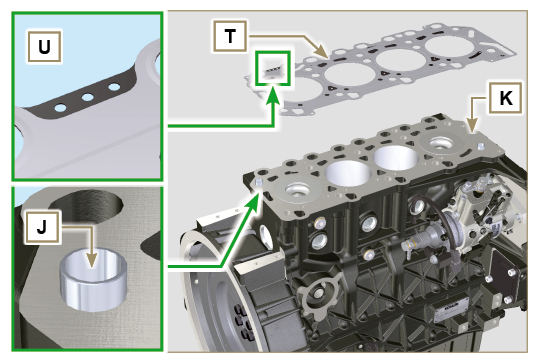 Verificare che il piano W della testa sia privo di impurità.Posizionare la testa F sul basamento Z facendo riferimento alle bussole di centraggio J .
   Importante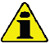 Le viti di fissaggio testa V devono essere tassativamente sostituite ad ogni montaggio.Fissare la testa F tramite il serraggio delle viti V seguendo tassativamente l'ordine indicato nelle Fig. 9.49 o Fig. 9.50 e le coppie di serraggio indicate nella Tab. 9.3 .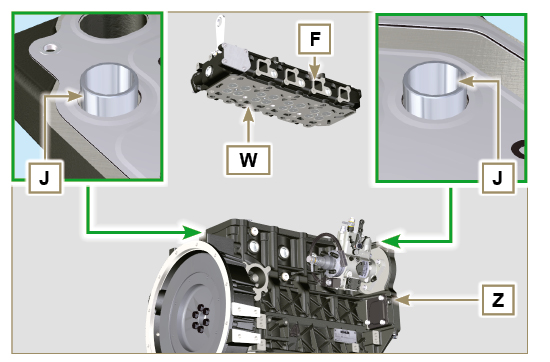 Fig 9.48   Importante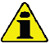 Il mancato rispetto delle procedure di montaggio compromette la funzionalità del motore e provocare danni a cose o persone.Eseguire il serraggio delle viti V rispettando i cicli, il serraggio, le successive rotazioni come indicato nella Tab. 9.3 .Per motore KDI 1903 M : 8 viti Torx M12x1,25 (Fig. 9.49) .Per motore KDI 250 4 M : 10 viti Torx M12x1,25 (Fig. 9.50) .3 CILINDRI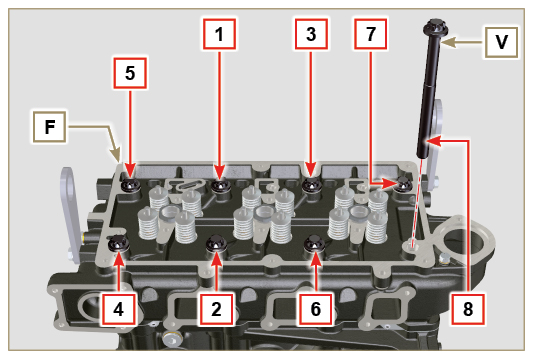 Fig 9.49Tab. 9.34 CILINDRI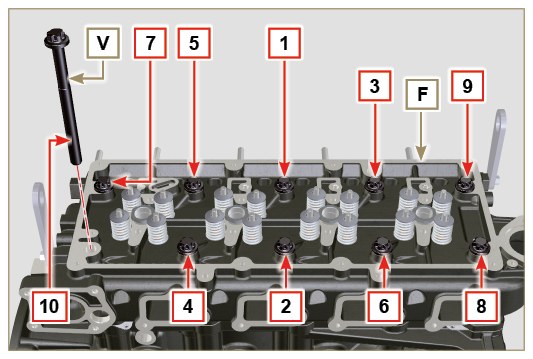 Fig 9.509.7.6 Aste e ponti valvole
Inserire le aste comando bilancieri AA all'interno delle nicchie della testa F .
   Importante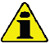 Centrare correttamente le aste AA nell'alloggiamento sferico delle punterie albero a camme AB .
Fig 9.51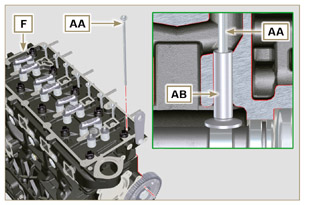 Montare il ponte valvola AC sulle coppie di valvole di scarico e aspirazione.
Fig 9.52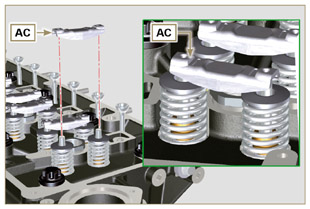 9.7.7 Bilancieri   Importante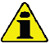 Per il corretto posizionamento dei bilancieri, rivolgere il perno bilancieri AH con la quota AL inferiore verso il lato distribuzione come in Fig.9.54 .Il bilanciere di scarico AT è più corto rispetto al bilanciere di aspirazione AR .
Montare l'anello di fermo AM nella sede AN del perno bilancieri AH .Posizionare il perno AH con il piano appoggio vite AP verso l'alto e inserire i 2 anelli di spallamento AQ .Inserire in sequenza il bilanciere aspirazione AR , il supporto AS e il bilanciere di scarico AT nel perno AH .Inserire la molla AU nel perno AH .Ripetere i punti 3, 4 per tutti i bilancieri.
NOTA: Il supporto AV deve essere montato con l'ultima coppia di bilancieri verso il lato volano.
Inserire 2 anelli di spallamento AQ e l'anello di fermo AN per bloccare tutti i componenti inseriti nel perno AH .
NOTA: La molla AU provvede a tenere in posizione i supporti AS ed AV .
Fig 9.54


Fig 9.55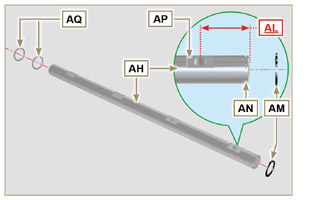 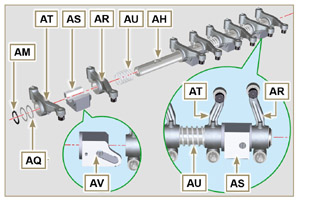 9.7.8 Gruppo perno bilancieri   Importante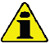 Posizionare il gruppo perno bilancieri BB su un piano per allineare tutti i piani dei supporti.Verificare che i pistoni siano a metà tra il PMS e il PMI. Ruotare l'albero a gomito di 90° in senso antiorario rispetto al PMS del 1° cilindro, posizionando la spina BP dell'albero a gomito come mostrato in Fig. 9.58a . Se la puleggia sull'albero a gomito e il carter distribuzione non sono stati rimossi, ruotare l'albero a gomito, posizionando il riferimento BQ posto sulla ruota fonica in corrispondenza del sensore di giri come evidenziato in Fig. 9.58b .
Posizionare il gruppo perno bilancieri BB sulla testa F , rispettando la spina BC sulla testa con il riferimento del supporto AV .Verificare la corretta posizione di tutti i bilancieri ed i cavallotti comando valvole (dettaglio BD ). Alloggiare la punteria nella sede dell'asta comando bilancieri.Fissare il gruppo perno bilancieri BB serrando le viti BE (coppia di serraggio a 25 Nm ). Rispettare l'ordine di serraggio delle viti BE come illustrato in Fig. 9.57 .
Fig 9.56


Fig 9.57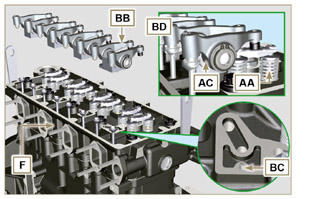 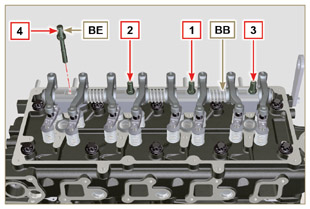 
Fig 9.58a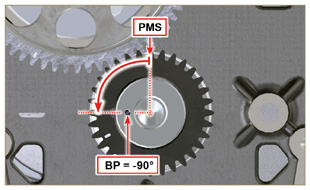   
Fig 9.58b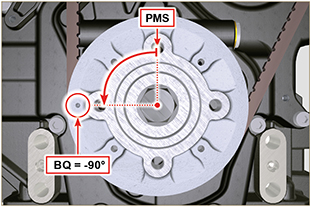    Importante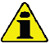 I tubi carburante devono essere sostituiti dopo due smontaggi.Rimuovere i tappi di protezione (Par. 2.9.7) da tutti i componenti del circuito carburante solo al momento del montaggio.Gli iniettori RSN-A se riparati, dovranno essere certificati da un centro Stanadyne per controllarne il corretto funzionamento - verificare sul catalogo ricambi il tipo di iniettori montati sul motore (in descrizione è specificato RSN-A ).
Fig 9.59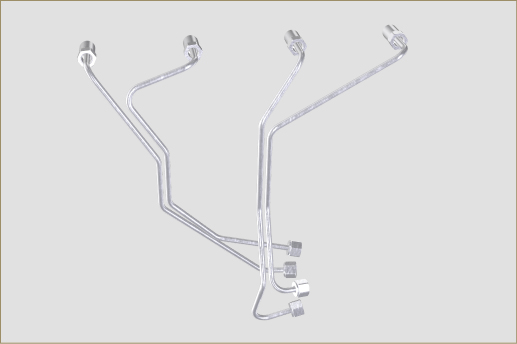 9.8.1 Iniettori  Lubrificare le guarnizioni U, T, S , ed inserirle sull'iniettore Z .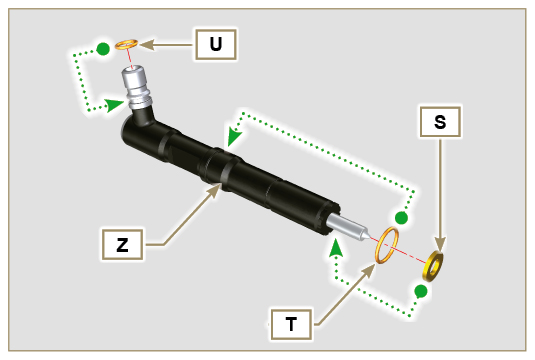 Fig 9.60  2 .  Inserire l'iniettore Z nel canotto V .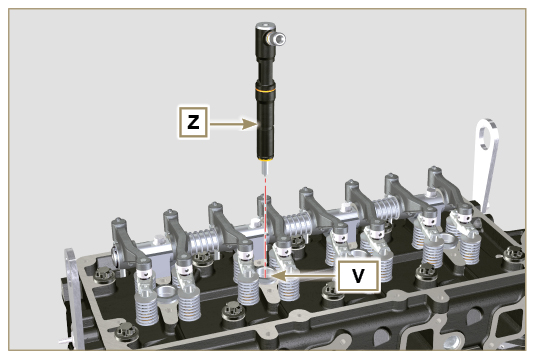 Fig 9.61Assemblare i particolari P, Q, R .Inserire i particolari cosi assemblati sull'iniettore Z .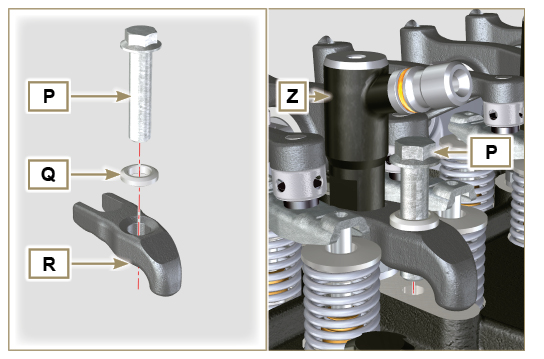 Fig 9.62Inserire l'attrezzo ST_51 sui raccordi degli iniettori Z (dettaglio X1 ).Serrare la vite P (coppia di serraggio a 20 Nm ).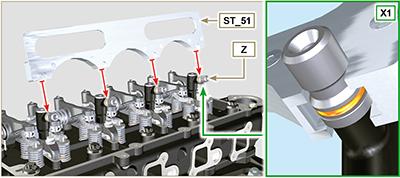 Fig 9.639 .8.2 Tubo rifiuto iniettoriPosizionare il tubo N sugli iniettori Z , e fissare le viti M (coppia di serraggio a 14 Nm ) inserendo le guarnizioni T .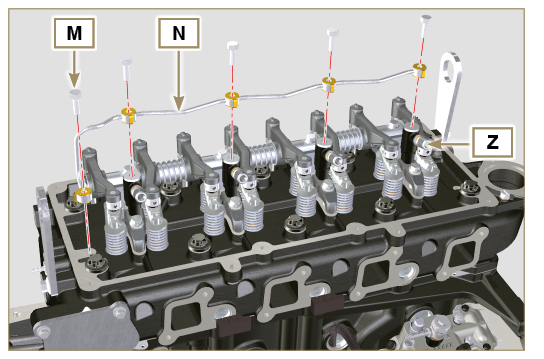 Fig 9.649.8.3 Cappello bilancieri Importante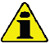 Sostituire sempre le guarnizioni AK ad ogni montaggio ( ST_36 - inumidire con Loctite 480 le sedi sul cappello C prima di montare le guarnizioni).Posizionare l'attrezzo ST_17 sulla testa in corrispondenza di due fori di fissaggio 5 e 6 ( Fig. 9.66 - 9.67 ).Posizionare la guarnizione AM sulla testa AL utilizzando l'attrezzo ST_17 come guida.Fissare il cappello bilancieri C sulla testa AL tramite le viti L rispettando l'ordine di serraggio illustrato in Fig. 9.66 (KDI 1903 M) o Fig. 9.67 (KDI 2504 M) (coppia di serraggio a 10 Nm ).Lubrificare con olio di vasellina le guarnizioni AK nella parte interna.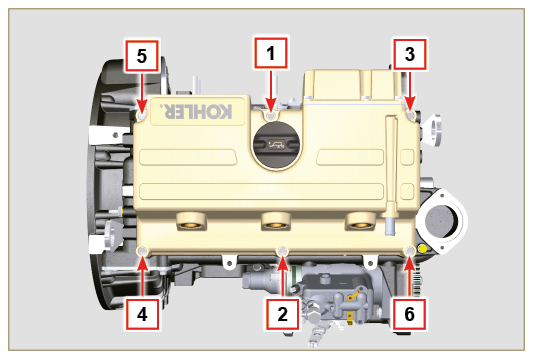 Fig 9.66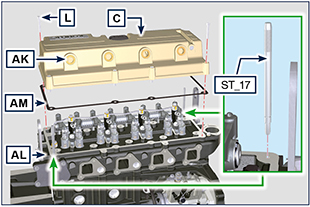 Fig 9.65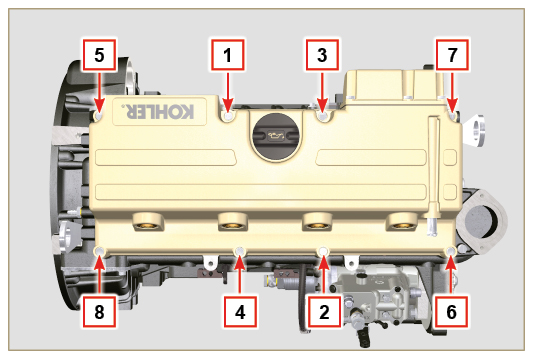 Fig. 9.679.8.4 Tubi iniezione carburante (pompa iniezione / iniettori)   Importante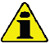 I tubi carburante devono essere sostituiti dopo due smontaggi.Posizionare i tubi D sugli iniettori e sulla pompa iniezione e avvitare manualmente i dadi E e F senza serrarliSerrare i dadi E ed F (coppia di serraggio a 25 Nm ).Montare i fermi C dei tubi D .
Fig 9.68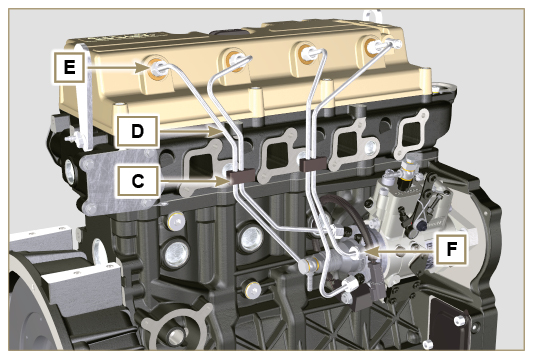 
9.8.5 Filtro carburanteFissare il supporto filtro carburante J con le viti  K sul basamento W (coppia di serraggio a 25 Nm ).
NOTA: Per il montaggio della cartuccia carburante, riferirsi alle operazioni 4 e 5 del Par. 6.7.2 .  
Fig 9.69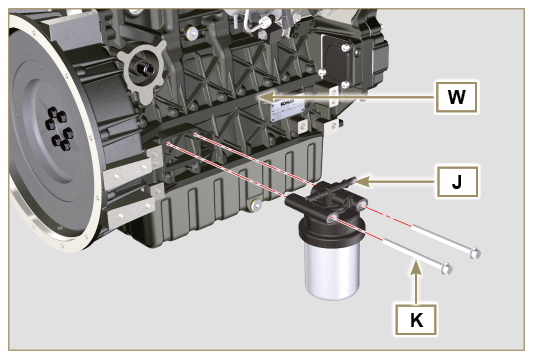    Importante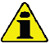 Verificare che i piani di contatto tra il semi collettore C e la testa D siano privi di impurità.Inserire l'attrezzo speciale ST_18 nei punti indicati.Montare la guarnizione A sulla testa D .Montare il collettore C sulla testa D .Fissare il collettore C tramite le viti B (coppia di serraggio a 25 Nm ).
Fig 9.70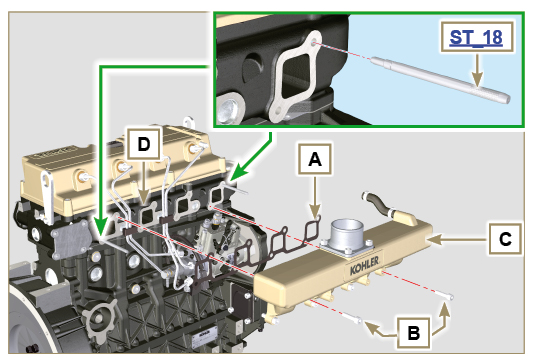      Importante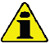 Sostituire i dadi B e le guarnizioni metalliche D di tenuta tra il collettore e la testata ad ogni montaggio.Nel caso di montaggio dei prigionieri C , fissare (coppia di serraggio 25 Nm ) con Loctite 2701 sul filetto.
Verificare che i piani di contatto F siano privi di impurità.Inserire le guarnizioni D sui prigionieri C .Posizionare il collettore A sui prigionieri C .Fissare il collettore A sulla testa serrando i dadi B (coppia di serraggio a 25 Nm ).
Fig 9.71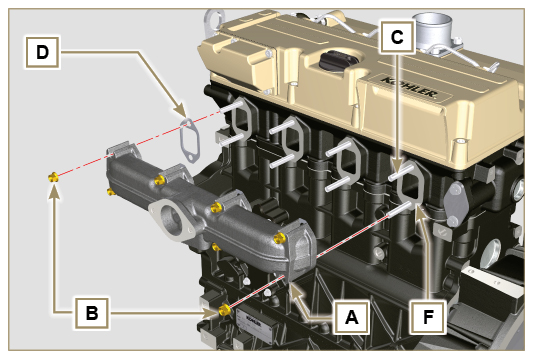 9. 11 .1 Filtro olio   Importante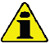 Nel caso di montaggio del raccordo U sul basamento S , fissare (coppia di serraggio 15 Nm ) con Loctite 2701 .
Verificare che il piano Q sul basamento S sia privo di impurità.Avvitare la cartuccia A sul raccordo U (coppia di serraggio a 15 Nm ).
Fig 9.72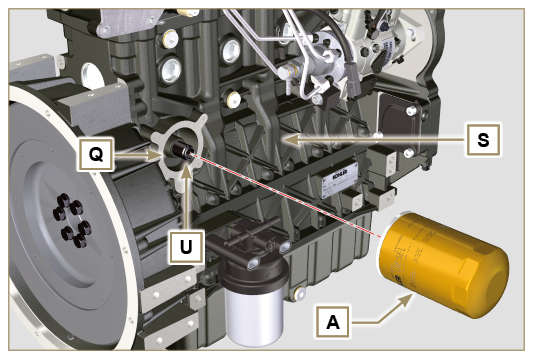 9. 11 .2 Pompa olio
NOTA: Eseguire i controlli descritti al Par. 8.7 prima di procedere con le seguenti operazioni.Verificare che tutte le superfici di contatto tra AL, AH, AF, AG e AN siano prive di impurità - graffi - ammaccature.Al momento del montaggio, non utilizzare nessun tipo di guarnizione tra AG e AN ).Lubrificare abbondantemente con olio la sede dei rotori AF sul carter pompa olio AG e i due rotori AH e AL ).Inserire all'interno della sede AF i 2 rotori (in ordine) AH e AL , rispettando i riferimenti BP come mostrato in figura (o consultare il Par. 2.10.2 ).
Fig 9.73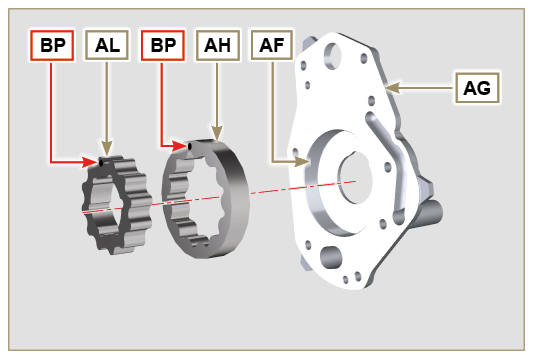 Verificare che le 2 spine AM siano correttamente inserite sul carter distribuzione AN .Posizionare il gruppo pompa olio AG rispettando i riferimenti con le spine AM .Fissare il coperchio pompa olio AG con le viti AH (coppia di serraggio 10 Nm ).
Fig 9.74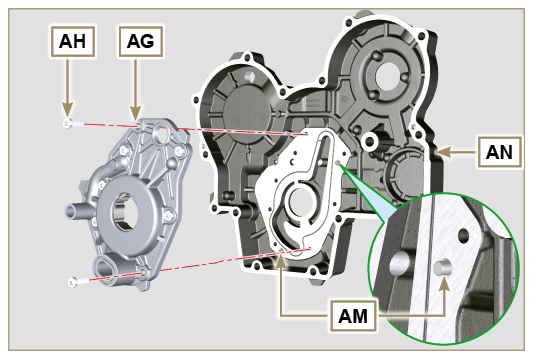 9. 11 .3 Carter distribuzione   Importante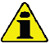 Sostituire sempre la guarnizione J ad ogni montaggio ( ST_14 ).Sostituire sempre la guarnizione P ad ogni montaggio.Per preparare la superficie del piano K alla nuova applicazione del sigillante,deve essere pulito tramite l'uso di:
- inizialmente Loctite SF 7200
- successivamente Loctite SF 7063
Evitare qualsiasi contatto con il piano K e fare attenzione a non compromettere la pulizia eseguita.

Distribuire un cordone di Loctite 5188 dello spessore di circa 1mm, sui piani K del carter C.Assicurarsi che la chiavetta M ( Fig. 9.76 ) sia inserita correttamente sull'albero a gomito e che sia rivolta verso l'alto.Lubrificare con olio e inserire la guarnizione P nella sede della pompa olio Q .
Fig 9.75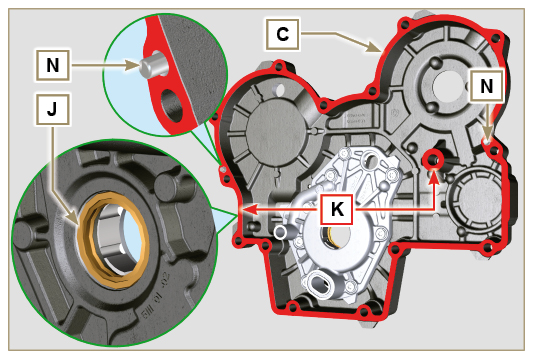 Avvitare l'attrezzo ST_10 sull'albero a gomito.Verificare che le 2 spine N siano correttamente inserite sul carter distribuzione C .Lubrificare la guanizione  J con olio e posizionare il carter C sul basamento E , utilizzando le spine di riferimento N inserendo la pompa olio Q sull'albero a gomito. 
Fig 9.76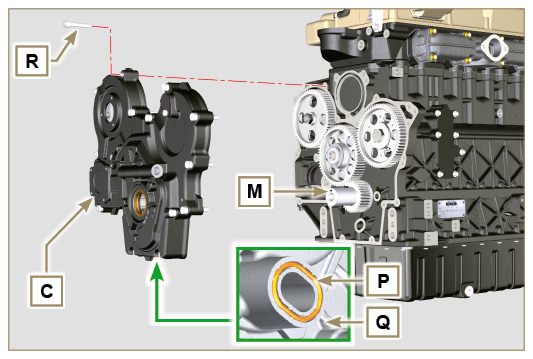 Serrare le viti R rispettando l'ordine di serraggio indicato (coppia di serraggio a 25 Nm ).
Fig 9.77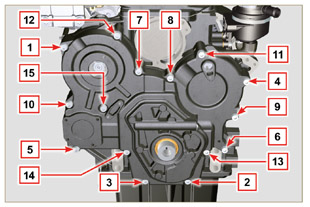 9. 11 .4 Flangia rifornimento olio su carter distribuzione   Importante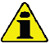 Sostituire sempre la guarnizione BA ad ogni montaggio.Posizionare la guarnizione BA nella sede sulla flangia BB .Serrare la flangia BB sul carter BC con le viti BD (coppia di serraggio a 10 Nm - ST_06 ).
Fig 9.78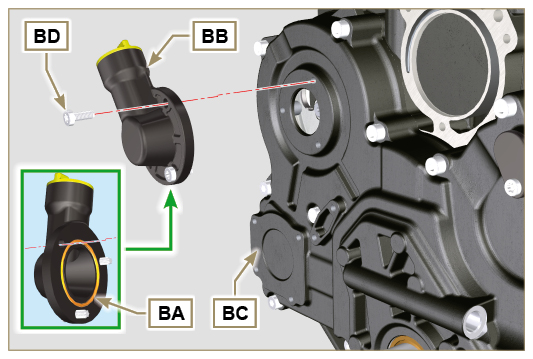 9. 11 .5 Valvola pressione olioLubrificare il pistoncino BE e inserirlo nella sede BF fino a battuta.Inserire la molla BG nel pistoncino.
   Importante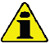 Sostituire sempre la guarnizione BH ad ogni montaggio.Montare la guarnizione BH sul tappo BL .Serrare il tappo BL sul carter AN (coppia di serraggio a 50 Nm ).
Fig 9.79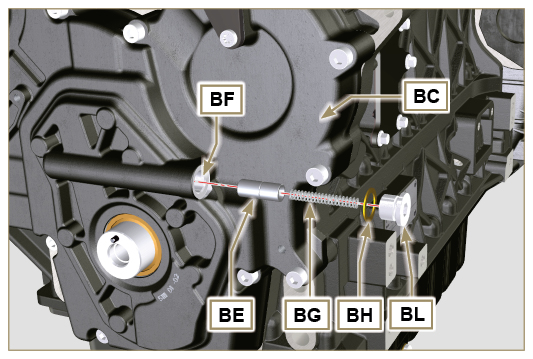 Verificare che la spina U sia correttamente montata sull'albero a gomito V .Inserire la puleggia T sull'albero V rispettando il riferimento della spina U .Applicare grasso Molyslip sul filetto della vite Z .Fissare la puleggia T con la vite Z (coppia di serraggio 360 Nm ) e rimuovere l'attrezzo ST_34 ( Fig. 9.29)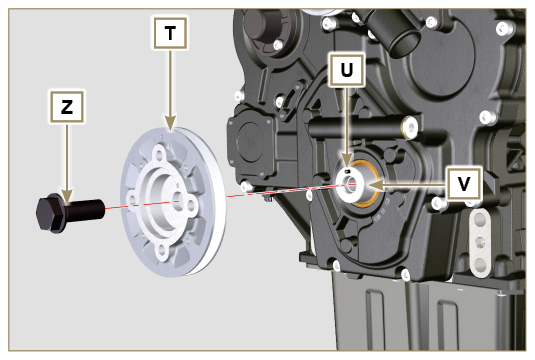 Fig 9.809.13.1 Valvola termostatica   Importante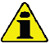 Sostituire sempre la guarnizione A ad ogni montaggio.
Verificare l'integrità della guarnizione di tenuta A e montarla sulla valvola termostatica B .Posizionare la valvola termostatica B nella sede sulla testa C (dettaglio D ).Serrare il coperchio E con le viti F sulla testa C (coppia di serraggio a 10 Nm ).
Fig 9.81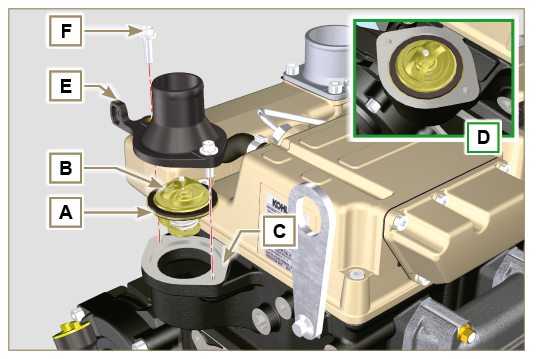 9.13.2 Pompa refrigerante   Importante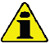 Sostituire sempre la guarnizione di tenuta L ad ogni montaggio.
Fissare la pompa G con le viti H interponendo la guarnizione L (coppia di serraggio a 25 Nm ).
Fig 9.82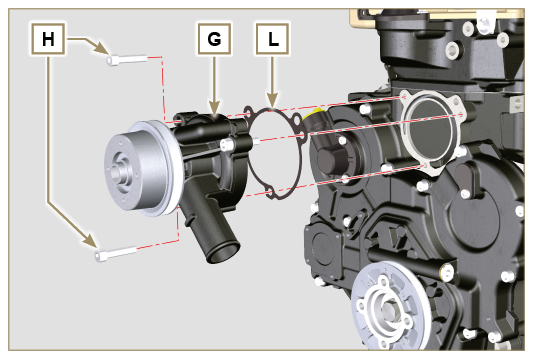 9.14.1.1 Sensore temperatura refrigeranteSerrare il sensore D sulla testa E (coppia di serraggio a 20 Nm ).
Fig 9.83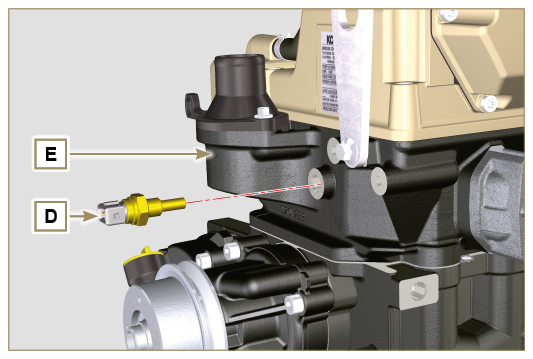 9.14.1.2 Interruttore pressione olio
Serrare il pressostato F sul basamento G (coppia di serraggio a 35 Nm ).
Fig 9.84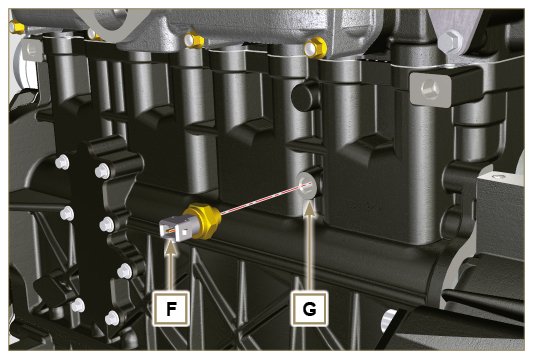 9.14.1.3 Sensore presenza acqua nel filtro carburanteLubrificare ed inserire la guarnizione AA sul sensore AB .Fissare  il sensore AB sulla cartuccia AC (coppia di serraggio a 5 Nm ).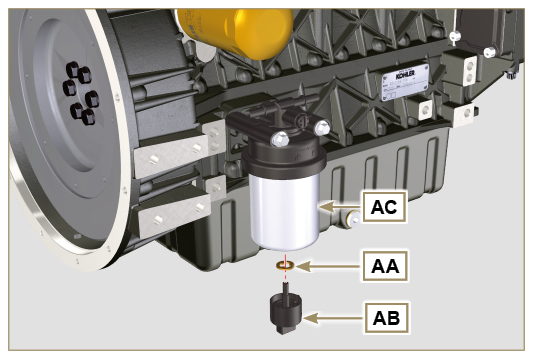 Fig 9.859.14.2 AlternatoreMontare la staffa M  sulla testa N tramite vite H e relativa rondella, senza serrarla.Montare sull'alternatore la vite A con relativa rondella e distanziale B .Montare l'alternatore C sul basamento Q  avvitando il dado R  fino a battuta senza serrarlo.Montare la vite L e relativa rondella sull'alternatore C , senza serrarla.Serrare la vite H (coppia di serraggio a 25 Nm ).
Fig 9.86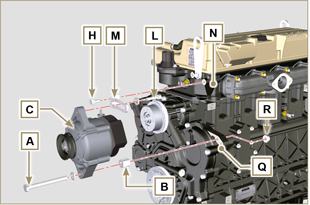  Importante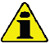 La cinghia S deve essere tassativamente sostituita, ad ogni montaggio, anche se non ha raggiunto le ore previste per la sostituzione.Inserire la cinghia S  sulle pulegge T .Spingere l'alternatore C in direzione della freccia J .Mantenendo in tensione l'alternatore C serrare prima la vite D  (coppia di serraggio a 25 Nm ) e successivamente la vite A (coppia di serraggio a 69 Nm [filetto M10] - 40 Nm [filetto M8] ).Controllare il tensionamento della cinghia S  con lo strumento (DENSO BTG-2) , posizionandolo nel punto P (il tensionamento deve essere compreso tra i 200 e 230 Nm )Se i valori di tensione non corrispondono, allentare le viti A e D  quindi ripetere le operazioni 7,8,9 e 10 .
Fig 9.87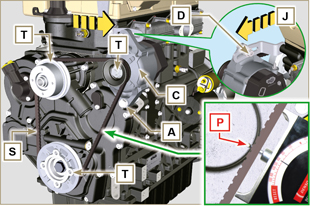 9.14.3 Motorino di avviamento   Importante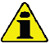 Rimuovere l'attrezzo ST_34 se ancora presente.Fissare il motorino Q con le viti R sulla campana di flangiatura S (coppia di serraggio a 45 Nm ).
Fig 9.88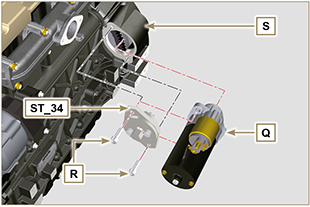 CONFIGURAZIONE BASECONFIGURAZIONE BASECONFIGURAZIONE BASECONFIGURAZIONE BASEBLOCCO MOTOREBLOCCO MOTOREBLOCCO MOTOREBLOCCO MOTOREComponenteFiletto (mm)Serraggio (Nm)SigillanteVite fissaggio piastra chiusura vano vapori olio (lato scarico)M6x110Vite fissaggio basamento inferioreM12x1.253 Cicli di serraggio1° Ciclo402° Ciclo703° Ciclo120Vite fissaggio basamento inferioreM8x1.252 Cicli di serraggio1° Ciclo202° Ciclo35Vite biellaM8x12 Cicli di serraggio1° Ciclo402° Ciclo85Vite fissaggio flangia paraolioM6x110Vite fissaggio coperchio chiusura 3 a PTOM8x1.2525Loctite 2701*Tappo chiusura foro lubrif. ingranaggio oziosoM14x1.530Loctite 2701*Tappo chiusura foro scarico refrigeranteM16x1.550GRUPPO COPPA OLIOGRUPPO COPPA OLIOGRUPPO COPPA OLIOGRUPPO COPPA OLIOComponenteFiletto (mm)Serraggio (Nm)SigillanteTubo vapori olioM12x1,515Loctite 648Vite fissaggio tubo aspirazione olioM6x110Loctite 2701*Vite fissaggio coppaM8x1.2525Tappo scarico olioM18x1.535GRUPPO FLANGIATURA (1 a PTO)GRUPPO FLANGIATURA (1 a PTO)GRUPPO FLANGIATURA (1 a PTO)GRUPPO FLANGIATURA (1 a PTO)ComponenteFiletto (mm)Serraggio (Nm)SigillanteVite fissaggio campana di flangiaturaM10x1,550Vite fissaggio volanoM12x1,25140INGRANAGGI DISTRIBUZIONEINGRANAGGI DISTRIBUZIONEINGRANAGGI DISTRIBUZIONEINGRANAGGI DISTRIBUZIONEComponenteFiletto (mm)Serraggio (Nm)SigillanteVite fissaggio perno ingranaggio intermedioM8x1.2525Vite fissaggio ingranaggio comando albero a cammeM10x1100Dado fissaggio ingranaggio su pompa iniezioneM14x1.565GRUPPO TESTA MOTOREGRUPPO TESTA MOTOREGRUPPO TESTA MOTOREGRUPPO TESTA MOTOREComponenteFiletto (mm)Serraggio (Nm)SigillanteTappo disaerazioneM6x18Vite fissaggio staffa sollevamentoM8x1.2525Canotto iniettoreM12x130Vite fissaggio testaM12x1.256 Cicli di serraggio1° Ciclo402° Ciclo703° Ciclo1004° Ciclo90°5° Ciclo90°6° Ciclo90°Vite fissaggio perno bilancieriM8x1,2525Vite fissaggio cappello bilancieriM6x110SISTEMA INIEZIONESISTEMA INIEZIONESISTEMA INIEZIONESISTEMA INIEZIONEComponenteFiletto (mm)Serraggio (Nm)SigillanteVite fissaggio staffa iniettoreM8x1.2520Vite raccordo rifiuto su testa/raccordo drittoM6x114Vite forata fissaggio linea rifiuto su iniettoriM10x115Dadi tubi iniezione lato iniettoreM12x1.525Dadi tubi iniezione lato pompa iniezioneM12x1.525Vite fissaggio pompa iniezioneM8x1.2525Loctite 2701*Vite bloccaggio pompa iniezione...Vite forata mandata carburante (su pompa iniezione)M10x125Vite forata rifiuto carburante (su pompa iniezione)M10x125Vite disareazione pompa iniezione (su vite forata rifiuto)M6x122Vite fissaggio filtro carburanteM8x1.2522COLLETTORE ASPIRAZIONECOLLETTORE ASPIRAZIONECOLLETTORE ASPIRAZIONECOLLETTORE ASPIRAZIONEComponenteFiletto (mm)Serraggio (Nm)SigillanteVite fissaggio semicollettore interno (su testa)M8x1.2525Vite fissaggio flangia aspirazioneM8x1.2525COLLETTORE SCARICOCOLLETTORE SCARICOCOLLETTORE SCARICOCOLLETTORE SCARICOComponenteFiletto (mm)Serraggio (Nm)SigillantePrigioniero fissaggio collettore scaricoM8x1.2525Dado fissaggio collettore scaricoM8x1.2525Dado fissaggio flangia di scarico/curva/marmittaM8x1.2525CIRCUITO LUBRIFICAZIONECIRCUITO LUBRIFICAZIONECIRCUITO LUBRIFICAZIONECIRCUITO LUBRIFICAZIONEComponenteFiletto (mm)Serraggio (Nm)SigillanteRaccordo fissaggio filtro olioM20x1.515Loctite 2701*Filtro olioM20x1.515Vite fissaggio carter pompa olioTG610Vite fissaggio carter distribuzioneM8x1.2525Vite fissaggio tappo su carter distribuzioneTG610Vite fissaggio flangia carico olio laterale (su carter distribuzione)TG610Tappo valvola sovrapressioneM16x1.550Vite fissaggio coperchio vapori olio (su cappello bilancieri)M6x110PULEGGIA ALBERO A GOMITOPULEGGIA ALBERO A GOMITOPULEGGIA ALBERO A GOMITOPULEGGIA ALBERO A GOMITOComponenteFiletto (mm)Serraggio (Nm)SigillanteVite fissaggio puleggia su albero a gomitoM16x1.5360 MolyslipCIRCUITO REFRIGERANTECIRCUITO REFRIGERANTECIRCUITO REFRIGERANTECIRCUITO REFRIGERANTEComponenteFiletto (mm)Serraggio (Nm)SigillanteVite fissaggio termostatoM6x110Vite fissaggio pompa refrigeranteM8x1.2525COMPONENTI ELETTRICICOMPONENTI ELETTRICICOMPONENTI ELETTRICICOMPONENTI ELETTRICIComponenteFiletto (mm)Serraggio (Nm)SigillanteSensore temperatura refrigeranteM12x1.520 max.Interruttore pressione olioM12x1.535Sensore presenza acqua nel carburante5Vite fissaggio staffa alternatoreM8x1.2525Vite fissaggio alternatoreM8x1.2540Vite fissaggio alternatoreM10x1.569Vite fissaggio motorino avviamentoM10x1.545Dado fissaggio cavo alimentazione (motorino avviamento)M8x1.2510COMANDICOMANDICOMANDICOMANDIComponenteFiletto (mm)Serraggio (Nm)SigillanteVite fissaggio staffa acceleratoreM6x110COMPONENTI OPZIONALI (CAP. 11)COMPONENTI OPZIONALI (CAP. 11)COMPONENTI OPZIONALI (CAP. 11)COMPONENTI OPZIONALI (CAP. 11)ASTA LIVELLO OLIO SU TESTAASTA LIVELLO OLIO SU TESTAASTA LIVELLO OLIO SU TESTAASTA LIVELLO OLIO SU TESTAComponenteFiletto (mm)Serraggio (Nm)SigillanteVite fissaggio tubo asta livello olioM6x110HEATERHEATERHEATERHEATERComponenteFiletto (mm)Serraggio (Nm)SigillanteVite fissaggio flangia spirazione con scaldigliaM8x1.252525ALTERNATORE CON CINGHIA POLY-VALTERNATORE CON CINGHIA POLY-VALTERNATORE CON CINGHIA POLY-VALTERNATORE CON CINGHIA POLY-V  ComponenteFiletto (mm)  Serraggio (Nm)SigillanteVite fissaggio galoppinoM10x1.548Dado bloccaggio vite posizionamento galoppinoM10x1.545Vite fissaggio staffa alternatoreM8x1.2525Vite fissaggio alternatore (superiore)M8x1.2525Vite fissaggio alternatore (inferiore)M8x1.2540Vite fissaggio piastra scorrimento galoppinoM8x1.2525INGRANAGGIO OZIOSO (PER 3 a /4 a PTO)INGRANAGGIO OZIOSO (PER 3 a /4 a PTO)INGRANAGGIO OZIOSO (PER 3 a /4 a PTO)INGRANAGGIO OZIOSO (PER 3 a /4 a PTO)ComponenteFiletto (mm)Serraggio (Nm)SigillanteVite forata fissaggio ingranaggioM14x1.5Molyslip3 a PTO3 a PTO3 a PTO3 a PTOComponenteFiletto (mm)Serraggio (Nm)SigillanteVite forata supporto pompaM8x1.2525Loctite 2701*Vite forata pompaM8x1.25254 a PTO4 a PTO4 a PTO4 a PTOComponenteFiletto (mm)Serraggio (Nm)SigillanteVite forata supporto albero scanalatoM8x1.2525Loctite 2701*Vite forata pompa coperchio (lato 3 a PTO)M8x1.2525Vite forata supporto pompaTG610Vite forata pompaM8x1.2525ALBERI EQUILIBRATORI (4 CILINDRI)ALBERI EQUILIBRATORI (4 CILINDRI)ALBERI EQUILIBRATORI (4 CILINDRI)ALBERI EQUILIBRATORI (4 CILINDRI)ComponenteFiletto (mm)Serraggio (Nm)SigillanteVite forata lamiera chiusura scatolaM6x18Vite forata supporto alberiM10x1.550FILTRO OLIO A DISTANZAFILTRO OLIO A DISTANZAFILTRO OLIO A DISTANZAFILTRO OLIO A DISTANZAComponenteFiletto (mm)Serraggio (Nm)SigillanteRaccordo fissaggio testina su basamentoM20x1.525Loctite 2701Nipplo su testina basamento e supporto filtro olioM14x1.540Dado tubo su testina basamentoG3/830Dado tubo su supporto filtroG3/835Filtro olioM20x1.520Tappo disareazione testina supporto filtroM8x1.2525CIRCUITO ASPIRAZIONECIRCUITO ASPIRAZIONECIRCUITO ASPIRAZIONECIRCUITO ASPIRAZIONEComponenteFiletto (mm)Serraggio (Nm)SigillanteVite fissaggio piastra supporto filtro aria (su campana di flangiatura)M8x1.2525Vite fissaggio supporto filtro ariaM8x1.2525CIRCUITO SCARICOCIRCUITO SCARICOCIRCUITO SCARICOCIRCUITO SCARICOComponenteFiletto (mm)Serraggio (Nm)SigillanteVite fissaggio staffa supporto marmittaM8x1.2525Vite fissaggio marmitta su staffaM8x1.2525Dado fissaggio marmittaM8x1.2525CIRCUITO RAFFREDDAMENTOCIRCUITO RAFFREDDAMENTOCIRCUITO RAFFREDDAMENTOCIRCUITO RAFFREDDAMENTOComponenteFiletto (mm)Serraggio (Nm)SigillanteVite fissaggio ventolaM6x110Vite fissaggio supporto radiatoreM16x1.5150Vite fissaggio convogliatore su radiatoreM6x110Vite fissaggio staffa inferiore radiatoreM8x1.2525Antivibrante su radiatoreM8x1.2525Dado fissaggio antivibrante radiatore  (su supporto)M8x1.2525Dado fissaggio antivibrante e staffa (superiore)M6x110Vite fissaggio staffa superiore (su testa motore)M8x1.2525Vite fissaggio paratie lateraliM6x110SUPPORTO MOTORESUPPORTO MOTORESUPPORTO MOTORESUPPORTO MOTOREComponenteFiletto (mm)Serraggio (Nm)SigillanteVite fissaggio piedi laterali (su campana di flangiatura o basamento)M12x1.7550Vite fissaggio piede anterioreM16x1.5200